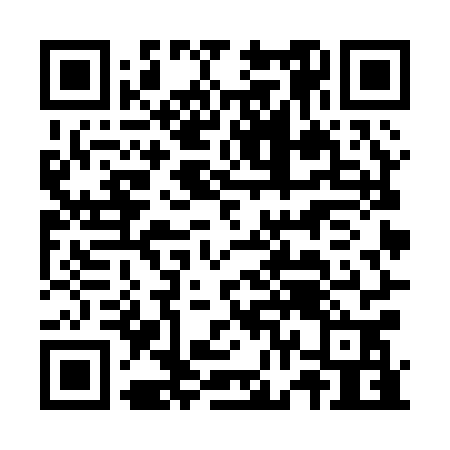 Ramadan times for Anna Majer, SlovakiaMon 11 Mar 2024 - Wed 10 Apr 2024High Latitude Method: Angle Based RulePrayer Calculation Method: Muslim World LeagueAsar Calculation Method: HanafiPrayer times provided by https://www.salahtimes.comDateDayFajrSuhurSunriseDhuhrAsrIftarMaghribIsha11Mon4:254:256:0811:573:565:475:477:2512Tue4:224:226:0611:573:575:495:497:2713Wed4:204:206:0411:573:585:505:507:2814Thu4:184:186:0211:573:595:525:527:3015Fri4:164:166:0011:564:015:535:537:3116Sat4:144:145:5811:564:025:555:557:3317Sun4:114:115:5611:564:035:565:567:3518Mon4:094:095:5411:554:045:585:587:3619Tue4:074:075:5211:554:055:595:597:3820Wed4:054:055:5011:554:066:016:017:4021Thu4:024:025:4811:554:086:026:027:4122Fri4:004:005:4611:544:096:046:047:4323Sat3:583:585:4411:544:106:056:057:4524Sun3:553:555:4211:544:116:076:077:4625Mon3:533:535:3911:534:126:086:087:4826Tue3:513:515:3711:534:136:096:097:5027Wed3:483:485:3511:534:146:116:117:5228Thu3:463:465:3311:524:156:126:127:5329Fri3:443:445:3111:524:166:146:147:5530Sat3:413:415:2911:524:176:156:157:5731Sun4:394:396:2712:525:187:177:178:591Mon4:364:366:2512:515:207:187:189:002Tue4:344:346:2312:515:217:207:209:023Wed4:314:316:2112:515:227:217:219:044Thu4:294:296:1912:505:237:227:229:065Fri4:264:266:1712:505:247:247:249:086Sat4:244:246:1512:505:257:257:259:107Sun4:214:216:1312:495:267:277:279:128Mon4:194:196:1112:495:277:287:289:149Tue4:164:166:0912:495:287:307:309:1510Wed4:144:146:0712:495:297:317:319:17